Digital tools for educators Factsheet: Screencastify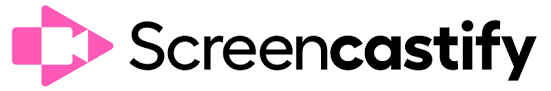 What Commonsense.org has to sayScreencastify Review for Teachers | Common Sense EducationHow can I teach with this tool?Screencastify could become the anchor of a flipped classroom; however, teachers will want to avoid using Screencastify as yet another lecture tool. Teachers and students will want to start the process with an outline and maybe even a script to ensure that they're not filling their videos with filler words, awkward pauses, unclear or off-topic statements, or boring content. Teachers and students could evaluate TED talks, famous speeches, or popular YouTube videos to study and incorporate some rhetorical tricks.In terms of day-to-day use, teachers could record themselves explaining difficult concepts, recapping the day's main objectives, demonstrating an idea, or giving students audio or video feedback on their work. They could also use screencasts to communicate with parents, explaining procedures or bringing a personal touch to the traditional classroom newsletter. Students could use Screencastify to demonstrate what they've learned or how they solved a problem, give presentations, catch up their absent peers, make and read ebooks, or practice reading aloud in a foreign-language class. The Submit feature makes this particularly easy.Administrators could make use of Screencastify too: facilitating virtual faculty meetings, sharing professional development, or providing training for new employees. For educators who need even more ideas, the wide variety of support options available will help them brainstorm the best uses for Screencastify in and out of school.What is it?Screencastify is a Chrome browser extension that allows you to record, edit, and assign screencasts. To get started with Screencastify, click the icon in the Chrome toolbar and choose among the recording options: record a single tab in your web browser, capture all screen activity, or use your webcam to record or insert a video of yourself. While recording, use the tools to write, draw, erase, keep time, restart, or spotlight a section on the screen. There's also an option to play the audio in a tab that you're recording. Recordings can be saved to Google Drive, shared to Google Classroom, uploaded to YouTube (with more customizable options available in the settings menu), or exported as MP4, GIF, or MP3. The free version of Screencastify allows up to five minutes per video. The premium version has unlimited recording. The editing tool features cropping, trimming, splitting, merging, and the option to put text over clips or blur sections of a video. The free version is limited to exporting five-minute-long edited videos, while the premium upgrade removes this restriction. The most recent feature, Screencastify Submit, allows teachers to assign video creation to students with just a link. The free version supports one Submit assignment at a time, and a premium upgrade gets you unlimited active assignments. Assignments get saved to Google Drive.Is it good for learning?Screencastify makes screen recording easy to implement -- and frustration free -- for teachers and students alike. The available tools -- recording, editing, and assigning -- strike a nice balance without going overboard or causing confusion. Making use of all three effectively could transform Screencastify into a cornerstone tool that drives everything from instruction to feedback to professional development to assessment in a classroom.All of Screencastify's tools are intuitive, and clearly designed to be as such, and they're more reliable than some other competitors. The editing tool in particular just flat out works in a way that other screencasting tools don’t and has useful extras like a blur tool for protecting privacy. The addition of the Submit feature makes it shockingly simple to have students create and send back screencasts. The big key will be striking the just-right balance in terms of premium features. EngagementThe simple, functional design is better than competitors. Extras like the Submit tool can expand how students can demonstrate knowledge.PedagogyLearning can truly take off with a premium account, where students can record, edit, and submit longer screencasts. Basic accounts depend on implementation but offer frustration-free recording.SupportThere's a breadth of support and ideas for classroom integration available on the developer's site and social media, and via independently produced content.NameCanvaLinkScreencastify | Screen Recording and Video EditingCost Free with pay optionsWhat it doesCreate simple video content for your learnersUses for ACLCreate and collaborate on visual content with colleagues.Record lessons, create video feedback and Can be used on presentations & onlineLearners can submit video assignments via it.BenefitsFree version available which allows…10 Videos Per Video Library30 Minute Max Per Video10GB Video Storage1 Active Assignment Per User30 Minute Export MaxWorks on phone and on a computer via appCollaboration with othersTutorials availableTrack learner useCreate resources that are different to the usualAdd interactive questionsSave to your google drive automaticallyCertification course available via the websiteAlternativesLoomCamtasiaAdobeSnagitOBS StudioDevices it works onBrowser